Муниципальное бюджетное дошкольное образовательноеучреждение  - детский сад «Березка» с. Шипуново Шипуновского района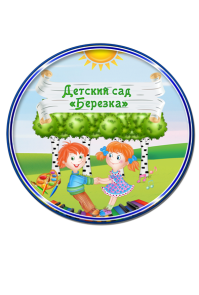 Конспект тематического занятия по физкультуре ко Дню Космонавтики         Подготовила: Санькова А.В.            инструктор по физической            культуреШипуново, 2022Цели: Формировать интерес к физкультурным занятиям.Создать радостную, бодрую атмосферу.Предоставить детям возможность активного отдыха.Задачи:1. Совершенствовать двигательные способности детей.2. Формировать мышечно-двигательные навыки, правильную осанку.3. Упражнять в ходьбе с мешочком песка на голове, беге, в умение ползать на четвереньках, толкая головой мяч;прыжках.4. Воспитывать целеустремленность, командные качества.5. Развивать основные физические качества (силу, ловкость, быстроту, выносливость, координацию движений).6. Воспитывать чувство гордости за нашу Родину. Расширать кругозор детей.Оборудование: две «звезды» (пришиты на мешочек с песком);; две дуги (высота 50 см); два мяча;флажки и мячи - по количеству детей; обручи, тоннель.Ход занятияДети входят в зал под музыку, обходят круг и выстраиваются полукругом.Инструктор: Ребята, знаете, какой сегодня день мы отмечаем?Кто такие космонавты? 12 апреля 1961 году нашу планету потрясла неожиданная весть: «Человек в космосе!». Мгновенная мечта людей о полете в космос сбылась! Ребята, а как звали первого космонавта, полетевшего в космос?Дети: Юрий Гагарин.Инструктор: Правильно. Инструктор: Хорошо, я вас зачисляю в отряд будущих космонавтов. Только сначала давайте покажем, как мы любим спорт и занимаемся им. Вы согласны? Тогда нам надо пройти на космодром, место, откуда в космос стартуют ракеты.Не зевай по сторонам-Мы сегодня космонавтыНачинаем тренировку,Чтобы сильным стать и ловким.Игровое упражнение на координацию речи и движения «Полёт»Пять, четыре, три, два, один! (Дети поднимают руки рывками через стороны.)Вот мы в космос летим! (Соединяют поднятые руки в «замок».)Мы взлетаем высоко, (Бегают по кругу друг за другом,)Полетим мы далекоК звездочкам лучистым. (Подняв сцепленные руки над головой.)Вокруг звезды мы облетели, (Кружатся, обегая маленький кружок.)Выйти в космос захотели.В невесомости плывем (Врассыпную ходят по залу,)Рядом с нашим кораблем. (Делая плавные движения руками.)    Снова дальше летим, (Бегают по кругу друг за другом.)В иллюминаторы глядим. Игровое упражнение: «Построй ракету». (из гимнастических палок)Музыкальная игра на развитие слухового внимания «Приземление»Дети под музыку бегут по залу, подняв руки и сцепив пальцы в «замок» («ракета летит», с замедлением музыки дети замедляют темп бега и опускаются на одно колено на окончание звучания («ракета приземлилась»).Эстафеты.1. «Сохрани равновесие».Ходьба на носочках по узкой дорожке со «звездой» на голове (звёздочка прикреплена к мешку с песком, руки на поясе. (Обратно - бегом.)2. «Передай луну».Первый участник в команде по сигналу передаёт мяч стоящему за ним над головой. Последний в команде, получив мяч, бежит к финишу, обегает «ракету», возвращается и становится первым и опять передает мяч над головой. И так до тех пока первый не займет своё место впереди команды.3. «Проползти в отсек космического корабля».Ползти до трубы (высота - 50 см, расстояние 3 м, толкая, головой мяч перед собой, проползти в трубу и вернуться бегом с мячом в руках, передав мяч следующему игроку. (на время)Викторина «Знатоки космоса»1. Как называется летательный аппарат, в котором летят в космос? (Космический корабль)2. Как назывался космический корабль, на котором Юрий Гагарин совершил свой первый полет? (Восток)3. Самый быстрый вид транспорта, созданный на Земле? (Ракета)4. Как называется костюм космонавта? (Скафандр)5. Как звали собак, которые первые вернулись из космоса? (Белка и Стрелка)6. Какую планету называют голубой планетой, почему? (Земля)7. Самая большая и горячая звезда во Вселенной? (Солнце)8. Что за странная машинаСмело по Луне идёт?Вы её узнали, дети?Ну, конечно –(луноход)9. Он космос покоряет,Ракетой управляетНа английском – астронавт.А по-русски –(космонавт)10. Он вокруг земли плывётИ сигналы подаётЭтот вечный путникНазываем – (спутник)11. С земли взлетает в облака Серебристая стрела,Летит к другим планетамСтремительно – (ракета)Инструктор: Молодцы! На все вопросы правильно ответили!4.«Перенеси предмет».В руках у игроков - «флажки». В большом обруче, лежащем впереди на расстоянии 3 м, лежат мячики разного цвета. Игрок с флажком в руках бежит и берёт один мяч своего цвета, возвращается бегом и передаёт следующему члену команды эстафету (передавая флажок). И так продолжается, пока не поучаствуют все члены команды.5.  «Быстрые и ловкие». Проползти по скамейке на животе, подтягиваясь руками; на 1 ноге прыгать до конуса – ориентира, бегом вернуться и передать эстафету.Подвижная игра «Займи место в ракете».На полу разложить 5-6 обручей – ракеты, каждая летит на свою планету. В каждый обруч встают 3 – 4 ребенка, запоминают свой экипаж. Ходьба, взявшись за руки по кругу, по окончанию музыки, занять место в ракете.Подведение итогов.Под музыку «Земля в иллюминаторе» дети выходят из зала.